Урок Мира, 2 классДевиз: Мир детям мира.Цель: 1. Познакомить со значением слов МИР, СИМВОЛ, со значением цветов в государственной символике (Флаге), познакомить с символом мира;показать причины возникновения войн, пути разрешения конфликтов.2. Воспитывать патриотизм, ответственное отношение к сохранению мира на Земле.3. Развивать речь, логическое мышление, внимание, память./ На фоне музыки/Учитель:Не жарким солнышком согреты.Леса еще листвой одеты,У всех детей в руках букеты,День хоть и грустный, но веселый,Грустишь ты:- До свидания, лето!И радуешься:- Здравствуй, школа!Сегодня праздник – День знаний посвящен началу нового учебного года. И мы отправляемся в очередное плавание по океану Знаний. Много трудностей встретится у нас на пути, но мы ведь опытные открыватели, а значит, со всем справимся. И начнем это прямо сейчас.Наш классный час посвящен еще одному празднику, который отмечается 1 сентября. Ваша задача – отгадать ключевое слово. (слайд)/Ребус/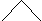 ,, 3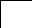 1 3 2М И Р- 1 сентября – День мира.- Что такое мир?- Вот какое объяснение значения этому слову дает толковый словарь:1. МИР – Вселенная,планета,земной шар, а также население, люди земного шара.2. МИР – дружеские связи, согласие между кем-либо, отсутствие войны;тишина, покой;соглашение о прекращении войны.- Наш классный час проходит под девизом: «Мир детям мира». Объясните смысл этого выражения.- А какие пословицы сочинил наш народ, вы узнаете, работая в группах и выполняя задание: собери пословицу.Пословицы: Мир строит, война разрушает.Мир на планете – счастливы дети.Дружно за мир стоять – войне не бывать.Худой мир лучше любой ссоры.- Прочитайте и объясните смысл пословицы.- Назовите противоположное по значению слово к слову МИР. /Война/.- Не всегда наше сердце спокойно. Радио, телевидение, газеты приносят тревожные новости. То в одном, то в другом конце земного шара падают на землю бомбы, горят школы и больницы, гибнут сотни людей. Почему так происходит? Что мешает людям мирно жить?-После Великой Отечественной войны прошло 72 года. Но уже за это время в разных уголках нашей планеты бушевало более 100 войн.- Какие же люди начинают эти войны? (Жестокие, безжалостные, безответственные).- А можно ли избежать военных действий? Как? (Надо ответственно относиться к конфликтам, которые возникают между разными странами, и решать возникшие проблемы путем переговоров, соглашений, уметь договариваться мирно.)- Часто войны возникают из-за непонимания разных сторон или когда одна страна вмешивается в решение спорных вопросов другой страны, что совершенно недопустимо.-Посмотрите на картины о войне и о мирной жизни.- Какие краски использовал художник, чтобы передать ужас и страдание, которые испытывают люди во время войны? (Мрачные, темные).- А для изображения мирной жизни? (Светлые, яркие, сочные)- Почему? (Эти краски выражают добрые чувства, хорошее настроение. Ведь без мира в масштабном понимании нет мира и в душе.)- Не всегда краски используют для передачи чувств и настроения. Иногда цвет что-то символизирует, т. е. является символом чего-то.Что такое СИМВОЛ? /Условный знак/.- В прошлом году мы говорили о символах нашего государства. Назовите их. (Флаг, Герб, Гимн).- Как выглядит наш Флаг? (плакат)- Эти цвета появились не случайно. Что вы знаете об этом.БЕЛЫЙ цвет - означает мир, чистоту совести,СИНИЙ цвет – небо, верность и правду,КРАСНЫЙ цвет – храбрость, символ жизни.-А что является символом мира?Загадка:Это птичка-невеличка,В городах живет.Крошек ей насыплешь-Воркует и клюет. (Голубь)-И не просто голубь, а белый голубь. Почему? (Белый цвет – означает мир, чистоту совести.  Голубь является символом мира, символом борьбы против насилия, тревог и слез.)-Предлагаю вам изготовить из бумаги таких голубей. /Работа по группам: дети по трафаретам вырезают голубей/ (презентация)-Давайте запустим наших символических голубей в наше мирное небо.(Дети прикрепляют на магнитную доску голубей)Заранее подготовленные дети читают стихи.Мир во всем мире – мечта моя,Пусть люди живут, как одна семья.Пусть больше не будет войн и орудий,Пусть двери откроют в домах повсюду.Любовь и доверье – это по мне,И мир бесконечный – всей Земле!- Мир трудно построить, но еще труднее его сберечь. Мир очень хрупкий.Писатель Николай Тихонов сказал: «У каждого, кем бы он ни был, чем бы он ни занимался, есть еще один долг, который требует самоотверженного и верного служения: защищать мир»- Как вы понимаете эти слова?- Вы молодые жители нашей планеты. И от вас в будущем многое на земном шаре будет зависеть.Дети читают стихи. (Кутузов, Ленский, Мунгалов, Казанцева, Ильченко, Моисеев)1. Мамы, папы,все взрослые люди!Слушайте голос своих детей:Ядерных взрывов вовек пусть не будет,Путь войне преградите скорей!2. Нам нужен мир на голубой планете,Его хотят и взрослые, и дети.Им хочется, проснувшись на рассвете,Не вспоминать, не думать о войне.3. Нам нужен мир, чтоб строить города,Сажать деревья и работать в поле.Его хотят все люди доброй воли.Нам нужен мир навеки! Навсегда!4.Для дружбы, для улыбок и для встречВ наследство получили мы планету.Нам этот мир завещано беречьИ землю удивительную эту.5. Завещано беречь нам этот мир-Такой неповторимый на рассвете,Он с детства очень дорог нам и мил,За будущее мира мы в ответе.6. Мы не дадим стать пеплом и золойТому, что красотой земной зовется.Пусть будет мирным небо над Землей,Пусть вечно детство звонкое смеется!- В заключительной части нашей встречи предлагаю исполнить песню «Пусть всегда будет солнце». /Исполнение песни «Пусть всегда будет солнце»/Слова на слайдахСолнечный круг,
Небо вокруг -
Это рисунок мальчишки.
Нарисовал он на листке
И подписал в уголке:Припев (2 раза):
Пусть всегда будет солнце,
Пусть всегда будет небо,
Пусть всегда будет мама,
Пусть всегда буду я.Милый мой друг,
Добрый мой друг,
Людям так хочется мира.
И в тридцать пять
Сердце опять
Не устает повторять:Припев.Тише, солдат,
Слышишь, солдат,-
Люди пугаются взрывов.
Тысячи глаз
В небо глядят,
Губы упрямо твердят:Припев.Против беды,
Против войны
Встанем за наших мальчишек.
Солнце - навек! Счастье - навек!-
Так повелел человек.Припев (2 раза).